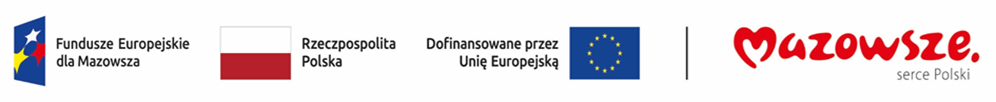 Warunki uczestnictwa w projekcie pt. Aktywizacja zawodowa osób bezrobotnych w powiecie przysuskim (I) współfinansowany przez Europejski Fundusz Społeczny Plus w ramach Funduszy Europejskich dla Mazowsza 2021-2027, Oś priorytetowa VI Fundusze Europejskie dla aktywnego zawodowo Mazowsza, Działanie 6.1 Aktywizacja zawodowa osób bezrobotnych.Zgodnie z zapisami Programu Regionalnego Fundusze Europejskie dla Mazowsza 2021-2027i wniosku o dofinansowanie, wsparciem w ramach projektu mogą zostać objęte osoby bezrobotne z utrudnionym dostępem do rynku pracy zarejestrowane w Powiatowym Urzędzie Pracy w Przysusze.W pierwszej kolejności do projektu kierowane będą osoby w szczególności znajdujące się w trudnej sytuacji na rynku pracy:- osoby młode w wieku 18-29 lat,- osoby długotrwale bezrobotne,- osoby w wieku 50 lat i więcej,- osoby z niepełnosprawnościami,- osób o niskich kwalifikacjach,- kobietyDefinicje pojęć dotyczące grupy docelowej:- osoba w wieku 30 lat i więcej – osoba, która ma 30 lat i więcej (od dnia 30 urodzin); - osób w wieku 50 lat i więcej – osoba, która ma 50 lat i więcej (od dnia 50 urodzin); - osoba z niepełnosprawnościami – osoba niepełnosprawna w rozumieniu Ustawy z dnia 27 sierpnia 1997 r. o rehabilitacji zawodowej i społecznej oraz zatrudnieniu osób niepełnosprawnych (Dz.U. 2023 poz. 100 z późn. zm.), a także osoby z zaburzeniami psychicznymi w rozumieniu Ustawy z dnia 19 sierpnia 1994 r. o ochronie zdrowia psychicznego (Dz.U.  2022 poz. 2123); - osoba długotrwale bezrobotna – jest to osoba bezrobotna pozostająca w rejestrze powiatowego urzędu pracy łącznie przez okres ponad 12 miesięcy w okresie ostatnich 2 lat, z wyłączeniem okresów odbywania stażu i przygotowania zawodowego dorosłych; - osoba o niskich kwalifikacjach - osoba posiadająca wykształcenie na poziomie do ISCED 3 tj. osoby z wykształceniem na poziomie ponadgimnazjalnym. W ramach projektów PUP będą finansowane usługi i instrumenty rynku pracy określone w ustawie o promocji zatrudnienia i instytucjach rynku pracy zgodnie z wnioskiem o dofinansowanie, z wyłączeniem robót publicznych. Osoba bezrobotna będzie kwalifikowana do udziału w projekcie zgodnie z procedurą rekrutacji.Uczestnicy projektu będą korzystać z następujących usług i instrumentów rynku (zgodnie z wymaganiami ustawowymi):- pośrednictwo pracy (finansowanie poza projektem),- poradnictwo zawodowe (finansowanie poza projektem),- jednorazowe środki na podjęcie działalności gospodarczej,- refundacja kosztów wyposażenia lub doposażenia stanowiska pracy,- staż,- prace interwencyjne,- szkolenia,- bony szkoleniowe,- bony na zasiedlenie.Warunkiem kwalifikowalności uczestnika projektu jest spełnienie kryteriów kwalifikowalności potwierdzane właściwym dokumentem. W przypadku osób bezrobotnych zarejestrowanych w powiatowym urzędzie pracy (PUP), dokumentem jest zaświadczenie z PUP o posiadaniu statusu osoby bezrobotnej w dniu jego wydania. Zaświadczenie, o których mowa powyżej, uznaje się za ważne przez okres 30 dni od dnia ich wydania. Rozpoczęcie wsparcia przez uczestnika projektu, którego kwalifikowalność została potwierdzona zaświadczeniem, powinno nastąpić nie później niż 30 dni od dnia wystawienia zaświadczenia.